Notice of Intent to Prepare an Enhanced Partnership Plan and Schemes 14 June 2021At its Portfolio Holder for Highways, Transport and Cleansing Services meeting on the 14 June, Nottingham City Council gave approval to proceed with the development of an Enhanced Partnership. The commencement of this is confirmed through this notice of the intention to prepare an Enhanced Partnership Plan and accompanying Enhanced Partnership Schemes, as required and set out in section 138F of the Transport Act 2000.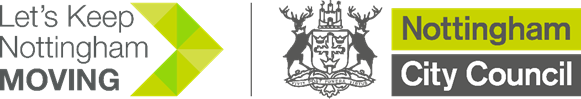 